Exploring Music | Musical Elements Worksheet | Name __________________Melody: 	Range:	Conjunct:	Disjunct:	Scale:Happy Birthday Melodic SketchExample of Musical Notation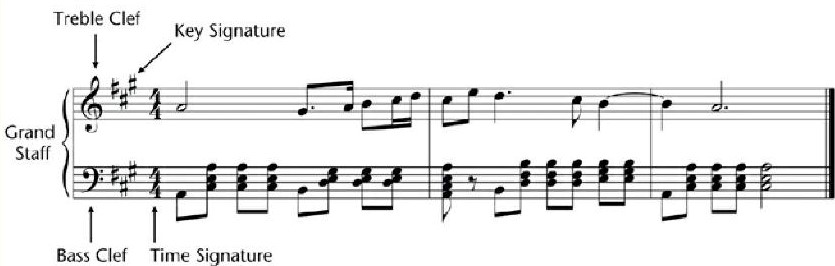 Rhythm:	Beat:Measure:Meter (triple and duple):Tempo:Kotekan Pattern (Figure 2.8 in textbook)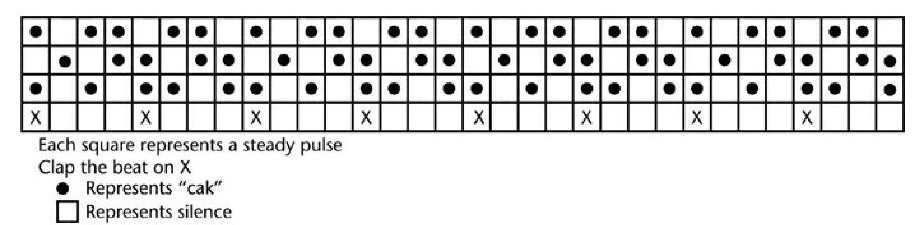 Harmony:	Consonant:Dissonant: Chord:Texture: 	Monophony:	Polyphony:Homophony:Heterophony:Biphony:Dynamics: Crescendo:Decrescendo: Draw how a composer would tell a performer to go from:                        sort-of loud to very soft                loud to very loud                  sort-of soft to sort  Timbre:		The most common division of instruments in the West includes:	Hornbostel and Sachs classification system:Form:	How is form different than genre? 	Write down some examples of form:	Write down some examples of popular genres:	Write down some examples of genres used in Western Art Music:Review Notes/Miscellaneous:After finishing our week on the musical elements, which areas do you especially want more practice with?